Załącznik nr 1 – Formularz ofertowy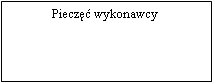 .................................. dnia .......................FORMULARZ OFERTOWYPełna nazwa wykonawcy: …......................................................................................................................…......................................................................................................................NIP wykonawcy: …...........................................................................................................................REGON wykonawcy: …....................................................................................................................Nazwisko osoby upoważnionej do kontaktów: ….............................................................................adres wykonawcy: ….......................................................................................................................kod pocztowy i miejscowość: ….......................................................................................................województwo…..........................................................................................................................telefon: …..........................................................faks: …..............................................................poczta elektroniczna (e-mail): …..............................................................................kapitał zakładowy (jeżeli dotyczy): …..........................................Oferujemy wykonanie przedmiotu zamówienia „Dostawa materiałów biurowych na potrzeby RCKiK w Lublinie” na warunkach przedstawionych w niniejszej ofercie za cenę:Wartość ogólna zamówienia netto wynosi: ..............................................słownie: .........................................................................................................................Wartość ogólna zamówienia brutto (z podatkiem VAT w wysokości .........%)
wynosi.......................................................................... zł.  słownie: .........................................................................................................................zgodnie ze szczegółową wyceną z kosztorysu ofertowego – Załącznik nr 2.Warunki płatności:Zapłata za należycie zrealizowaną dostawę nastąpi przelewem na konto Wykonawcy w terminie 20 dni od daty dostawy przedmiotu zamówienia wraz z fakturą VAT.Oświadczamy, że zapoznaliśmy się z zapytaniem ofertowym, akceptujemy je w całości i nie wnosimy do niego zastrzeżeń.Oświadczamy, że uważamy się za związanych niniejszą ofertą przez 30 dni od daty upływu ostatecznego terminu składania ofert.Oświadczamy, że zapoznaliśmy się ze wzorem umowy i postanowienia w nim zawarte akceptujemy 
i zobowiązujemy się w przypadku wyboru naszej oferty do zawarcia umowy na wyżej wymienionych warunkach w miejscu i terminie wyznaczonym przez Zamawiającego. Zobowiązujemy się do: dostarczenia przedmiotu zamówienia opakowanego i oznakowanego zgodnie z odpowiednimi przepisami z zachowaniem właściwych dla dostarczanego towaru warunków transportu 
i przechowywania.dostawy, rozładunku  i wniesienia przedmiotu zamówienia na własny koszt i ryzyko do pomieszczeń magazynowych znajdujących się w  siedzibie Zamawiającego, w terminach opisanych w rozdziale IV zapytania ofertowego.ubezpieczenia przedmiotu zamówienia na czas transportu.Oświadczamy, że wypełniłem obowiązki informacyjne przewidziane w art. 13 lub art. 14 RODO wobec osób fizycznych, od których dane osobowe bezpośrednio lub pośrednio pozyskałem w celu ubiegania się o udzielenie zamówienia publicznego w niniejszym postępowaniu. 
(W przypadku, gdy wykonawca nie przekazuje danych osobowych innych niż bezpośrednio jego dotyczących lub zachodzi wyłączenie stosowania obowiązku informacyjnego, stosownie do art. 13 ust. 4 lub art. 14 ust. 5 RODO treści oświadczenia wykonawca nie składa (usunięcie treści oświadczenia np. przez jego wykreślenie).Integralną część oferty stanowią załączniki:1/………………………….. 2/…………………………..3/..........................................Na ........ kolejno ponumerowanych, zapisanych stronach składamy całość oferty............................. dnia ..........................................___________________________________(podpis i pieczęć osoby/osób uprawnionej do
reprezentowania wykonawcy i podpisania oferty)